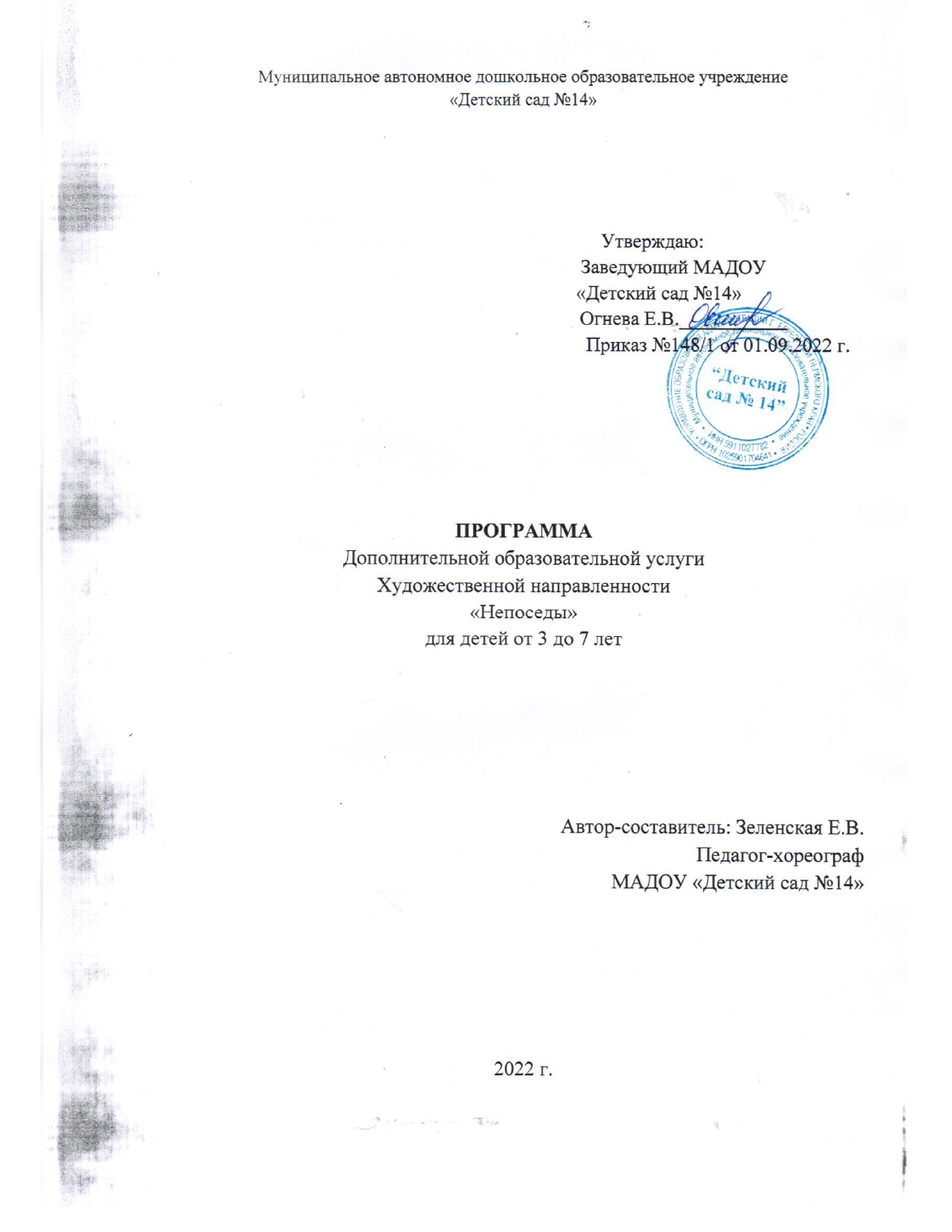 СОДЕРЖАНИЕ 1. ЦЕЛЕВОЙ РАЗДЕЛ 1.1. Пояснительная записка1.2. Цели и задачи по реализации Программы 1.3. Принципы и подходы к формированию Программы1.4. Планируемые результаты2.СОДЕРЖАТЕЛЬНЫЙ РАЗДЕЛ 2.1.Содержание Программы 2.2. Описание вариативных форм, способов, методов и средств реализации Программы 2.3. Способы и направления поддержки детской инициативы 2.4. Особенности взаимодействия с семьями воспитанников 3. ОРГАНИЗАЦИОННЫЙ РАЗДЕЛ 3.1. Описание материально-технического обеспечения Программы 3.2. Обеспечение методическими материалами и средствами обучения и воспитание 3.3.Организация образовательной деятельности   Раздел 1. Целевой1.1.Пояснительная запискаМузыкально-ритмические движения являются синтетическим видом деятельности, следовательно, любая программа, основанная на движениях под музыку, будет развивать и музыкальный слух, и двигательные способности, а также те психические процессы, которые лежат в их основе.Основная направленность программы — психологическое раскрепощение ребенка через освоение своего собственного тела как выразительного ("музыкального") инструмента. В педагогике с давних пор известно, какие огромные возможности для воспитания души и тела заложены в синтезе музыки и пластики, интеграции различных видов художественной деятельности.Данная программа ориентируется не только на развитие детей, но и на совершенствование профессионализма самого педагога в области ритмопластических движений, выявление индивидуального стиля деятельности и в связи с этим коррекция содержания работы "на себя", "на себя во взаимодействии с детьми". Также акцентирование внимания педагога не столько на внешней стороне обучения детей музыкально-ритмическим движениям (то есть формировании двигательных умений), сколько на анализе тех внутренних процессов, которые являются регулирующей основой движения под музыку. Это прежде всего сенсорные, мыслительные, эмоциональные процессы, а также их подвижность. Движение является как бы видимым айсбергом глубинных психических процессов, и по двигательной реакции под музыку можно с достаточной степенью достоверности провести диагностику как музыкального, так и психомоторного развития ребенка.Другими словами, данная программа является музыкально-ритмическим психотренингом для детей и педагога, развивающим внимание, волю, память, подвижность и гибкость мыслительных процессов, направленным также на развитие музыкальности и эмоциональности, творческого воображения, фантазии, способности к импровизации в движении под музыку, что требует свободного и осознанного владения телом.1.2 Целью программы Является развитие ребенка, формирование средствами музыки и ритмических движений разнообразных умений, способностей, качеств личности. И, как известно, чем раньше мы дадим детям гамму разнообразных впечатлений, чувственного опыта, тем более гармоничным, естественным и успешным, в таком виде деятельности, как движение под музыку, будет дальнейшее развитие ребенка, становление его личности. И, возможно, меньше будет проблем у наших детей с развитием речи, внимания, памяти, мышления, формированием красивой осанки.И главное, на что должен быть нацелен педагог, это приобщение к движению под музыку всех детей — не только способных и одаренных в музыкальном и двигательном отношении, но и неловких, заторможенных, которым нужно помочь обрести чувство уверенности в своих силах путем подбора для них такого материала, в котором проявятся скрытые возможности ребенка, его "изюминка" и индивидуальность, а слабые стороны, наоборот, будут завуалированы.Задачи:1.  Развитие музыкальности:- развитие способности воспринимать музыку, то есть чувствовать ее настроение и характер, понимать ее содержание; - развитие специальных музыкальных способностей: музыкального слуха (мелодического,гармонического, тембрового), чувства ритма; - развитие музыкального кругозора и познавательного интереса к искусству звуков; - развитие музыкальной памяти.2. Развитие двигательных качеств и умений:- развитие ловкости, точности, координации движений; - развитие гибкости и пластичности; - воспитание выносливости, развитие силы;- формирование правильной осанки, красивой походки;- развитие умения ориентироваться в пространстве; обогащение двигательного опыта разнообразными видами движений. Развитие творческих способностей, потребности самовыражения в движении под музыку: - развитие творческого воображения и фантазии; - развитие способности к импровизации: в движении, в изобразительной деятельности, в слове. Развитие и тренировка психических процессов: развитие эмоциональной сферы и умения выражать эмоции в мимике и пантомимике; тренировка подвижности (лабильности) нервных процессов; развитие восприятия, внимания, воли, памяти, мышления. 5. Развитие нравственно-коммуникативных качеств личности: воспитание умения сопереживать другим людям и животным; воспитание умения вести себя в группе во время движения, формирование чувства такта и культурных привычек в процессе группового общения с детьми и взрослыми. Сроки реализации программы: Программа рассчитана на три года, для детей от 4 до 7 лет. Организация совместной деятельности педагога и детей предполагает встречи один раз в неделю. Продолжительность встреч зависит от возраста детей: 3-4 года по 20 мин. 5-6 лет по 25 минут; 6-7 лет по 30 минут. Объем общего времени непосредственно образовательной деятельности  35 занятий в год. 1.3. Принципы и подходы к формированию Программы 1.  Поддержка разностороннего творческого художественно-эстетического развития дошкольника. Многообразие социальных, личностных, культурных, языковых, этнических особенностей, религиозных и других общностей, ценностей и убеждений, мнений и способов их выражения, жизненных укладов особенно ярко проявляется в условиях Российской Федерации – государства с огромной территорией, разнообразными природными условиями, объединяющего многочисленные культуры, народы, этносы. Возрастающая мобильность в обществе, образовании, культуре требует умения ориентироваться в этом мире разнообразия, способности сохранять свою идентичность и в то же время гибко, позитивно и конструктивно взаимодействовать с другими людьми, способности выбирать и уважать право выбора других ценностей и убеждений, мнений и способов их выражения. Принимая вызовы современного мира, Программа рассматривает разнообразие как ценность, образовательный ресурс и предполагает использование разнообразия для обогащения образовательного процесса, разностороннего эстетического, культурного развития ребенка, как духовно обогащенной личности. Образовательная деятельность выстраивается с учетом региональной специфики, социокультурной ситуации развития каждого ребенка, его возрастных и индивидуальных особенностей, ценностей, мнений и способов их выражения. 2.Сохранение уникальности и самоценности детства, как важного этапа в общем развитии человека. Самоценность детства – понимание детства как периода жизни значимого самого по себе, значимого тем, что происходит с ребенком сейчас, а не тем, что этот этап является подготовкой к последующей жизни. Этот принцип подразумевает полноценное проживание ребенком всех этапов детства (младенческого, раннего и дошкольного детства), обогащение (амплификацию) детского развития.3. Позитивная социализация ребенка предполагает, что освоение ребенком культурно-эстетических навыков, средств и способов танцевальнойдеятельности, приобщение к высокому искусству, традициям семьи, общества, государства происходят в процессе сотрудничества со взрослыми и другими детьми, 6 направленного на создание предпосылок к полноценному развитию ребенка в изменяющемся мире. 4. Личностно-развивающий и гуманистический характер взаимодействия взрослых (родителей(законных представителей), педагогических и иных работников) и детей. Такой тип взаимодействия предполагает базовую ценностную ориентацию на достоинство каждого участника взаимодействия, уважение и безусловное принятие личности ребенка, доброжелательность, внимание к ребенку, его состоянию, настроению, потребностям, интересам. Личностно-развивающее взаимодействие является неотъемлемой составной частью социальной ситуации развития ребенка, условием полноценного разностороннего развития. 5. Содействие и сотрудничество детей и взрослых, признание ребенка полноценным участником (субъектом) образовательных отношений. Этот принцип предполагает активное участие всех субъектов образовательных отношений – как детей, так и взрослых – в реализации программы. Каждый участник имеет возможность внести свой индивидуальный вклад в ход игры, занятия, проекта, обсуждения, в планирование образовательного процесса, может проявить инициативу. Принцип содействия предполагает диалогический характер коммуникации между всеми участниками образовательных отношений. Детям предоставляется возможность высказывать свои взгляды, свое мнение, занимать позицию и отстаивать ее, принимать решения и брать на себя ответственность в соответствии со своими возможностями. 6. Сотрудничество с семьей. Сотрудничество с семьей, открытость в отношении семьи, уважение семейных ценностей и традиций, их учет в образовательной работе являются важнейшим принципом образовательной программы. Необходимо знать об условиях жизни ребенка в семье, понимать проблемы, уважать ценности и традиции семей воспитанников. Программа предполагает разнообразные формы сотрудничества с семьей как в содержательном, так и в организационном планах. 7. Сетевое взаимодействие с организациями социализации, образования, охраны здоровья и другими партнерами, которые могут внести вклад в развитие и образование детей, а также использование ресурсов местного сообщества и вариативных программ дополнительного образования детей для обогащения детского развития. Программа предполагает, что устанавливаются партнерские отношения не только с семьями детей, но и с другими организациями и лицами, которые могут способствовать обогащению социального и/или культурного опыта детей, приобщению детей к национальным традициям (посещение театров, музеев, освоение программ дополнительного образования), содействовать проведению совместных проектов, праздников, посещению концертов, а также удовлетворению особых потребностей детей. 8. Индивидуализация художественно-эстетического образования предполагает такое построение образовательной деятельности которое открывает возможности для индивидуализации образовательного процесса, появления индивидуального подхода к развитию каждого ребенка с характерными для данного ребенка спецификой и скоростью, учитывающей его интересы, способности и возрастно-психологические особенности. При этом сам ребенок становится активным в выборе содержания разных форм своего образования. Для реализации этого принципа необходимы регулярное наблюдение за развитием ребенка, сбор данных о нем, анализ его действий и поступков; помощь ребенку в сложной ситуации; предоставление ребенку возможности выбора в разных видах изобразительной деятельности, акцентирование внимания на инициативности, самостоятельности и активности ребенка.  9. Возрастная адекватность образования. Этот принцип предполагает подбор педагогом содержания и методов дошкольного музыкального образования в соответствии с возрастными особенностями детей. Важно использовать все специфические виды детской деятельности (игру, коммуникативную и познавательно-исследовательскую деятельность, творческую активность, обеспечивающую художественно-эстетическое развитие ребенка), опираясь на особенности возраста и задачи развития, которые должны быть решены в дошкольном возрасте. Деятельность педагога должна быть мотивирующей и соответствовать психологическим законам развития ребенка, учитывать его индивидуальные интересы, особенности и склонности. 10. Развивающее вариативное образование. Этот принцип предполагает, что образовательное содержание предлагается ребенку через разные виды изобразительной деятельности с учетом его актуальных и потенциальных возможностей усвоения этого содержания и совершения им тех или иных действий, с учетом его интересов, мотивов и способностей. Данный принцип предполагает работу педагога с ориентацией на зону ближайшего развития ребенка (Л.С. Выготский), что способствует развитию, расширению как явных, так и скрытых возможностей ребенка. 11. Инвариантность ценностей и целей при вариативности средств реализации и достижения целей Программы. Стандарт задает инвариантные ценности и ориентиры, с учетом которых разработана данная образовательная программа, и, которые для нее являются научно-методическими опорами в современном мире разнообразия и неопределенности. При этом остается право выбора способов их достижения, выбора образовательных форм и методов, учитывающих многообразие конкретных социокультурных, географических, условий реализации Программы, разнородность состава групп воспитанников, их особенностей и интересов, запросов родителей (законных представителей), интересов и предпочтений педагогов и т.п. 1.4. Планируемые результаты освоения Программы.В данном случае мы говорим о прогнозируемых результатах на всех этапах обучения танцу. 1.По окончании подготовительного этапа по программе ребенок будет знать:-назначение танцевального зала, правила поведения в нем; - основные движения подвластные человеку вообще; положение рук, ног, корпуса, головы, основные шаги;-понятия «линия», «колонна», «диагональ», «круг», «ровная спина»; - понятие «музыкальное вступление», «танцевальный образ»; -основы работы мышц и дыхания; -первоначальную терминологию;Уметь:-ориентироваться в танцевальном зале, делать простые перестроения; -ритмично двигаться, передавать хлопками и притопами ритмический рисунок;-самостоятельно выполнять разминку; -слышать различные темпы, давать характеристику услышанному, выделять сильную и слабую долю;-исполнять самостоятельно различные движения и комбинации; -исполнять синхронно различные движения и комбинации (в дуэте, трио, квартете);-на основе выученных движений составлять свои композиции (под контролем педагога);нем будет развито:-чувство ритма; -гибкость, пластичность; -желаниесамостоятельного исполнения; -воображение; -умение импровизировать под музыку;нем будет воспитано:-уважительное отношение к педагогу и к занятиям; -уважение и такт по отношению к другим ученикам;дисциплина; опрятность; Критерии мониторинга: высокий, средний и низкий уровни. В качестве механизма оценки знаний, педагог проводит дополнительно личную оценку навыков детей непосредственно на каждом занятии для того, чтобы на последующих уроках усложнить или отрабатывать данный ранее материал. А также: открытые занятия для родителейучастие во внутренних конкурсах- участие в концертах, праздниках- участие в городских фестивалях.         Раздел 2. Содержательный.2.1. Содержание Программы Вводное занятие.На данном занятии дети узнают, что такое танец. Откуда идут его истоки?  Как овладевают этим искусством? Узнают о том, как зародился танец, какие бывают танцы, в чем их отличие. Знакомятся с тем, что необходимо для занятий танцем (танцевальная форма, обувь). Чем дети будут заниматься на протяжении трех учебных лет.Ритмика Является основой для развития чувства ритма и двигательных способностей детей, позволяющих свободно, красиво и правильно выполнять движения под музыку, соответственно ее характеру, ритму, темпу. В этот раздел входят специальные упражнения для согласования движений с музыкой, музыкальные задания и игры.Танцы Направлен на формирование у детей танцевальных движений. В раздел входят танцевальные шаги, элементы хореографических упражнений и элементы различных танцев: народного, современного, бального и ритмическогоМузыкально-ритмическая композиция	Направлена на формирование у детей пластичности, гибкости и координации. В разделе представлены образно-танцевальные композиции, каждая из которых имеет целевую направленность, сюжетный характер и завершенность. Все композиции объединяются в комплексы упражнений для детей различных возрастных групп.Темпо-ритм. Развитое чувство ритма – одно из важнейших условий успешных занятий хореографией. Это - одно из основополагающих проявлений музыкальности. Оно имеет не только моторную, но и эмоциональную природу и характеризуется как «способность активно переживать (отражать в движении) музыку и вследствие этого тонко чувствовать эмоциональную выразительность…музыкального произведения». Ритм почти всегда отражает эмоциональное содержание музыки, ее образную сущность. Указывая на прямую связь ритма с чувством. Для воспроизведения ритма используются самые простые приёмы: хлопки, шлепки и притопы. Однако, столь простые, на первый взгляд, действия далеко не у всех получаются сразу и требуют внимания, сноровки, быстроты и точности реакции.Партерная гимнастикаэто упражнения на полу, которые позволяют с наименьшими затратами энергии достичь сразу трех целей: повысить гибкость суставов, улучшить эластичность мышц и связок, нарастить силу мышц. Эти упражнения также способствуют исправлению некоторых недостатков в корпусе, ногах и помогают вырабатывать выворотность ног, развить гибкость, эластичность стоп.Пальчиковая гимнастикаСлужит основой для развития ручной умелости, мелкой моторики и координации движений рук. Упражнения обогащают внутренний мир ребенка. Оказывают положительное воздействие на улучшение памяти, мышления, развитию фантазии. Упражнения на ориентировку в пространстве.Данная тема позволит детям познакомиться с элементарными перестроениями и построениями (такими как: круг, колонна, линия, диагональ, полукруг и др.),научит детей четко ориентироваться в танцевальном зале и находить свое место. В дальнейшем, повторяя и закрепляя этот раздел, дети научатся в хореографических этюдах сменять один рисунок на другой.Музыкально-подвижные игрыЯвляется ведущим видом деятельности дошкольника. Здесь используются приемыимитации, подражания, образные сравнения, ролевые ситуации.Учебно-тематический план по хореографической работе с детьми младшего дошкольного возраста (3-4 лет). Содержание программы. Учебно-тематический планСодержание программыУчебно-тематический план по хореографической работе с детьми младшего дошкольного возраста (4-5 лет). Содержание программы. Учебно-тематический планСодержание программыМесяц Периодичность проведения занятий в неделюПродолжительность занятий в минутахТемы Октябрь 11/15В гостях у осениНоябрь 11/15Осень и тучкаДекабрь 11/15Хоровод снежинокЯнварь 11/15В зимнем лесуФевраль 11/15Веселая играМарт 11/15В гостях у кошкиАпрель 11/15День рожденияМай 11/15Любимые танцыИтого за год3232часаТемы и разделыОписание работыТема 1. В гостях у осениЗнакомство с осенью. С ее особенностями.Темпо – ритм.Простые хлопки 4/4Партерная гимнастикаУпражнения для укрепление мышечного каркаса. Арбузики, червячок.Ориентировка в пространствеРазбежались и нашлись.Постановочная работаТанец с листочками, «Варенье»Тема 2. Осень и тучкаПродолжать знакомить детей с осенними изменениямиТеппо-ритмХлопки в ладоши и по коленям.Партерная гимнастикаУпражнения для укрепление мышечного каркаса.Ориетировка в пространствеРазбежались и нашлись. Круг большой и маленький.Пальчиковая гимнастика.Жук, птицы, сороконожки.Постановочная работа« Тучка и солнышко» «Капельки»Тема 3. Хоровод снежинкиЗнакомство с зимой. С зимними видами спорта. С изменениями в природеОриентировка в пространствеКруг. Змейка.Темпо ритм3-е прихлопывания, хлопки с простым заданным рисунком.Пальчиковая гимнастикаПальчики замерзли ,снежинкиПостановочная работа«Вальс снежинок» «Санки»Тема 4.В зимнем лесуЗнакомство с зимним лесом и его жителями.Партерная гимнастикаУкрепление мышц спины и ногОриентировка в пространствеДалеко –близко,змейка.Постановочная работа« Зайки на лужайке» « Белочка» игра « Снежки»Тема 5.Веселая играЧерез игру побудить детей танцевать вместе и выступать одному, в той или иной предложенной ему ролиПартерная гимнастикаУпражнения для укрепление мышечного каркаса.Ориентировка в пространстве Змейка, 2а круга, линия. Далеко - близкоТемпо ритм4/4, простые, за спиной, с право и с лево от себяПальчиковая гимнастикаБарабан. Поросята. КулачкиПостановочная работа«Петушок Петя», «Цыплята».Тема 6. ВесняночкаЗнакомство с весной, новыми изменениями в природе.Партерная гимнастикаУпражнения для укрепление мышечного каркаса. Укрепление мышц ног, рук.Ориентировка в пространстве2 круга, полукруг. Линия, круг.Темпо ритмПовторение ритмического рисунка за взрослым и придумывание своего.Постановочная работа« Лужицы» « Птички и кот»Тема 7.День рожденияО дружбе, о бережном отношении друг к другуОриентировка в пространстве Повторение всего материала по ориентировкеПальчиковая гимнастика, само массаж День рождения, пекарь, цветок.Постановочная работаТанец в паре, положение рук в паре, «Самовар», «У лягушки юбилей».Тема 8. Любимые танцыПовторение всего пройденного материала. Открытый урок для родителей.Месяц Периодичность проведения занятий в неделюПродолжительность занятий в минутахТемы Октябрь 11/20Знакомство с миром танцаНоябрь 11/20Осень золотаяДекабрь 11/20        В гостях у гномикаЯнварь 11/20Веселая играФевраль 11/20Веселые путешественникиМарт 11/20Игрушки Апрель 11/20Мы рисуемМай 11/20Любимые танцыИтого за год3232часаТемы и разделыОписание работыТема 1. Знакомство с миром танцаСпособствовать формированию познавательного интереса к хореографическому искусству через сюжетно-игровую форму занятий с оригинальным музыкальным содержанием. Ориентировка в пространстве Познакомить и научить детейОриентировка в пространствеПознакомить и научить детей умению повторять за взрослым простые танцевальные движения, имитирующие повадки животных. Привитие умения ориентироваться в пространстве.Танцевальные движениятанцевальный шаг на полу пальцах, прыжки на двух ногах с продвижением вперед и вокруг себя (движения «зайчика»), бег на полу пальцах (движения «мышки»), пружинистые приседания с одновременными хлопками на каждый счет (движения «обезьянки»), поочередное сгибание и разгибание ног.Положения рукруки на поясе, руки согнуты перед грудью («лапки зайчика»), руки раскрыты в стороны, пальцы растопырены («лапки обезьянки»). Пальчиковые игры«Дом на горе», «В гости к пальчику большому», «Веселая мышка», «5 малышей», «Вот улиточка»Тема 2.Осень золотаяЗакреплять умения удерживать правильные положения рук, корпуса, ног во время исполнения шагов, прыжков и других имитационных движений. Развивать эластичность мышц, пластичность движений и выразительность образов в соответствии с характером музыкиТанцевальные движенияшаги на месте и по кругу, ноги поднимаются высоко вверх, в стороны по 2-й полу выворотной позиции («шаги гнома»); «шаги гнома» с поворотом вокруг себя; прыжки по 1-й прямой (6й) позиции; полуприседание по 6,2-й полу выворотной позиции с наклонами корпуса вправо-влево.Положения рукРуки прямые прижаты к корпусу, положение «полочка».Партерная гимнастикаГибкие фигурки. Элементы гимнастики и акробатики, как способ украшения и обогащения танцевальных композиций. Техника безопасности при выполнении гимнастических упражнений. Формирование волевых навыков. Тестовые упражнения по оценке гибкости и подвижности в суставах. Упражнения для улучшения подвижности позвоночника. Упражнения, включающие максимальное сгибание туловища: «Лягушка», «Корзинка», «Змея», «Лодочка», «Кошка» (добрая, злая)Постановочная работа« Осень за окошком» « Листочки самолетики»Тема 3. В гостях у гномикаУглублять и закреплять имитационные движения, музыкальное и характерное исполнение. Развивать у детей образное мышление, фантазию, воображение через предметно-наглядную деятельность (атрибуты). Подводить детей к самостоятельной смене движений с изменением характера музыки.Танцевальные движениямелкие шаги в полу приседании, с высоким подниманием колен и сокращенной стопой («походка гномика»), поочередный вынос ног вперед на пятку, поочередное притопывание ногами на одном месте, повороты вокруг себя с «походкой гнома», наклон корпусом вперед («гном кланяется»).Положения рукруки за спиной сложены «полочкой», руки на поясе с плотно прижатыми пальцами, грозим пальчикомМуз-под. игрыА ну, давай, попрыгаем», «шагаем выше» игровые задания на развитие прыжка и высокого поднимания коленПостановочная работа« Гномы лилипутики» « Гномик и домик»Тема 4. Веселая игра. Развивать музыкально-ритмическую координацию движений, способность выразительно двигаться в соответствии с характером музыки, используя предметы. Закреплять умения удерживать правильные положения корпуса, ног во время исполнения шагов, прыжков и других имитационных движений. Танцевальные движениявсе движения соответствуют темпу и характеру музыки, мотание ногами, ходьба на п/п, нога на пятку, нога на носок, галоп вперед и боковойПоложение руксгибание и разгибание рук в локтях «часы», «стирка», руки на поясе, прямое поднимание рук вверх, вниз «крылья». Муз-под.игрызакрепление понятия лево и право, нога, рука, пятка носок, через танцевальные игровые миниатюры. «Зеркало» «Делай как я»Постановочная работа«Карусель» « Мы умеем танцевать» « Матрешки»Тема 5. Веселые путешественникиУглубить знания детей через имитационные танцевальные движения. Способствовать развитию у детей музыкального и выразительного исполнения движений. Танцевальные движенияпрыжки на двух ногах с одновременными хлопками в ладоши на каждый счет (движение «уточки»), полу приседание с работой «хвостика» (движение «уточки»), повороты на полу пальцах вокруг себя (движение «бабочки», «лисички»), бег на полу пальцах («полет бабочки»).Положения руклокти прижаты к корпусу, кисти рук направлены от себя, ладони направлены вниз параллельно полу («крылышки уточки»), правая рука поднята вверх, левая рука находится за корпусом, кисти рук выполняют вращательные движения («лапки лисички»), ровные руки плавно поднимаются и опускаются вверх-внизМуз-под.игры«У жирафа пятна», «Заиграли мы на скрипке», «У оленя дом большой», «Маленькая мышка»Постановочная работа«Шалунишки» « Детская дружба»Тема 6. ИгрушкиПознакомить и научить детей умению повторять за взрослым простые танцевальные движения, имитирующие движение оживших игрушек. Привитие умения ориентироваться в пространстве. Развивать фантазию ребенка с помощью знакомых (оживших) игрушек. Прививать бережное к ним отношение Танцевальные движениянаклоны и повороты корпуса, головы, широкие шаги «медведя», прыжки на 2х ногах «зайчик», шаги в раскачку «утята» и т.п Танцевальное творчествопростые танцы в образе разных знакомых детям игрушек « Кошка», «Лягушка», «Куколки» Солдатики»Тема 7.Мы рисуем.Развивать музыкально-ритмическую координацию движений, способность выразительно двигаться в соответствии с характером музыки, используя предметы. Закреплять умения удерживать правильные положения корпуса, ног во время исполнения. Умение общаться с партнером.Танцевальные движениялегкий бег на п/п, кружение на месте, кружение в паре, галоп боковой, качание с ноги на ногу с переносом веса корпусаПоложение руквзмахи вверх, вниз, в стороны. Руки прямые прижаты к корпусу, положение «полочка»Пальчиковые игрыэто общепринятое название занятий на развитие мелкой моторики у детей «Улитка», «У жирафа пятна», «У оленя дом большой». Танцевальное творчествотанцы, в которых дети умеют быстро перевоплощаться, сохранять правильное положение корпуса, рук, ног, умение танцевать в паре. «В коробке с карандашами», «Я рисую» Тема 8.Любимые танцы.Повторение и закрепление полученных знаний, умений и навыков по пройденным темам. Способствовать развитию координации и музыкальности исполнения движений, воображения и образного мышления у детей.Учебно-тематический план по хореографической работе с детьми младшего дошкольного возраста (5-6 лет). Содержание программы. Учебно-тематический планСодержание программыУчебно-тематический план по хореографической работе с детьми младшего дошкольного возраста (5-6 лет). Содержание программы. Учебно-тематический планСодержание программы